Research Opportunity at MUSC   Undergraduate volunteer research opportunity in cardiovascular developmental biology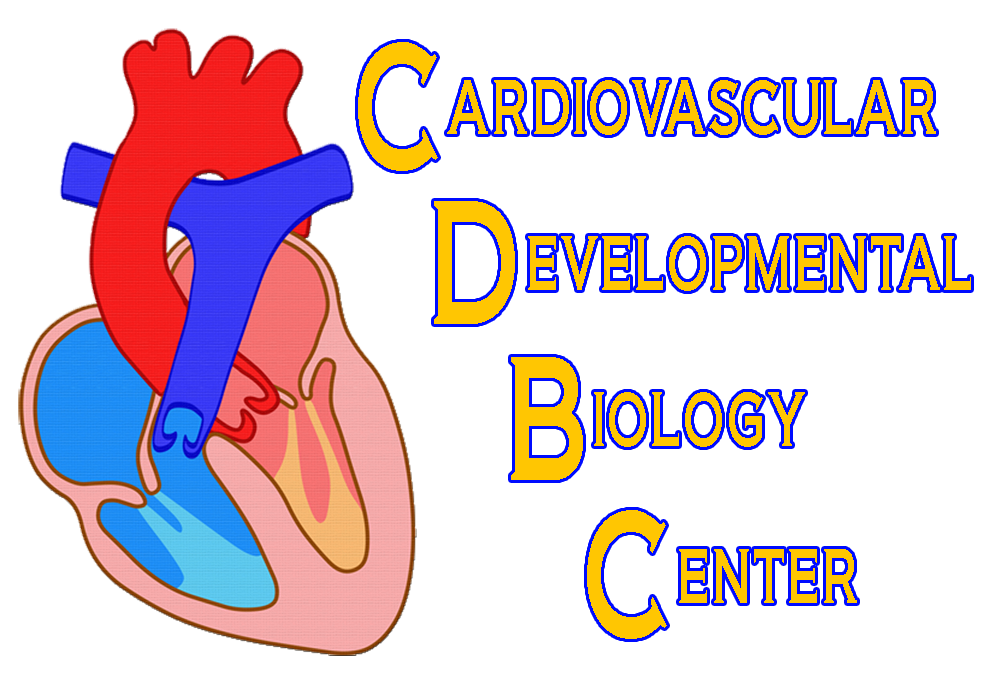 Preferably sophomores interested in research opportunities for the independent study and/or Bachelor’s Essay.Pleased send resume to sugiy@musc.edu.  Please indicate your GPA.Yukiko Sugi, Ph.DAssociate ProfessorRegenerative Medicine and Cell BiologyCardiovascular Developmental Biology Center, MUSCe-mail: sugiy@musc.eduweb: http://regmed.musc.edu/Faculty/SugiY.htmLearn MoreCurrent Research Focus for Volunteer Student ResearchersStudy the role of BMP signaling in cardiovascular development using genetically engineered mouse models.Key Words: Cardiovascular Development, BMP signaling, Endocardial Cushions, Cell Lineage Determination, Congenital Heart Defects (CHDs). Genetically Engineered Mouse Model, Primary Cell Culture.Approach: DNA extraction and PCR (genotyping). RNA extraction and quantitative RT-PCR. Histology. Immunohistochemistry. Amira 3D Reconstruction. Microscopy.*** Please visit web: http://regmed.musc.edu/Faculty/SugiY.htm and send resume to sugiy@musc.edu . Please include your GPA. 